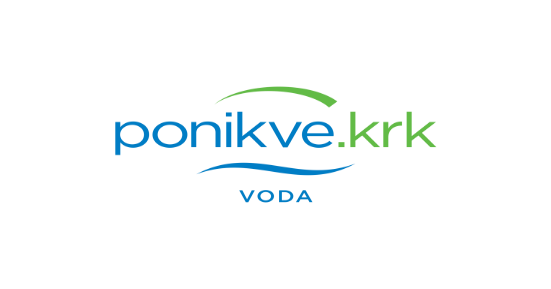 PLAN GRADNJEKOMUNALNIH VODNIH GRAĐEVINAza 2021.Krk, prosinac 2020.O b r a z l o ž e n j ePrijedloga plana gradnje komunalnih vodnih građevinau 2021. godiniZakonom o vodnim uslugama (NN66/2019) utvrđuje institucionalni okvir za pružanje vodnih usluga. Zakon u Članku 23. propisuje donošenje Poslovnog plana, a dio poslovnog plana je Plan gradnje komunalnih vodnih građevina.Stoga se predlaže donošenje Plana gradnje komunalnih vodnih građevina u 2021. godini, (u daljnjem tekstu: Plan) sa sadržajem izloženim u nastavku obrazloženja.Planom se utvrđuju komunalne vodne građevine koje se planiraju graditi na vodoopskrbnom i kanalizacijskom području javnog isporučitelja vodnih usluga Ponikve voda, Vršanska 14 Krk (u daljnjem tekstu: Isporučitelj), procijenjeni iznosi ulaganja te izvori sredstava za financiranje gradnje.Komunalne vodne građevine čija je gradnja od zajedničkog interesa šest suvlasnika IsporučiteljaProjekt prikupljanja, odvodnje i pročišćavanja otpadnih voda na području otoka KrkaOvaj projekt je jedan od najvećih i najznačajnijih projekata koji se izvode na području otoka Krka. Financiranje se odvija uz bespovratna sredstva iz EU strukturnih fondova i Kohezijskog fonda EU kroz Operativni program Konkurentnost i kohezija 2014-2020.Republika Hrvatska kao zemlja članica Europske Unije ima pristup sredstvima Strukturnih i Kohezijskih fondova u sklopu financijske perspektive Unije za proračunsko razdoblje 2014 – 2020.          Za sufinanciranje iz EU fonda društvo je u 2017. godini prijavilo "Projekt prikupljanja, odvodnje i pročišćavanaja otpadnih voda na području otoka Krka" koji je odobren Odlukom Ministarstva zaštite okoliša i energetike 11. svibnja 2017. godine i njenom dopunom od 06. lipnja 2017. godine. Društvo je 26. srpnja 2017. godine potpisalo:- Ugovor o dodjeli bespovratnih sredstava EU projekta s Ministarstvom zaštite okoliša i energetike kao posredničkog tijela 1 i Hrvatskim vodama kao posredničkog tijela 2.Ukupna vrijednost projekta procijenjena je na ukupan iznos od  648.312.359,00 kn. Prihvatljivi procijenjeni troškovi iznose 510.913.257,00 kn, a neprihvatljivi trošak su ulaganja do 2014. godine i porez na dodanu vrijednost. Udjeli u sufinanciranju prihvaćenih planiranih troškova su sljedeći:bespovratna sredstva EU   	369.138.660 kn (72,25075%) domaća komponenta 	     	141.774.597 kn (27,74925%)	- Ugovor o sufinanciranju EU projekta s Ministarstva zaštite okoliša i energetike kao posredničkog tijela 1 (PT1), Hrvatskim vodama kao posredničkog tijela 2 (PT2) te 6 jedinica lokalne samouprave (sve jedinice otoka Krka osim Vrbnika koji ne sudjeluje u EU projektu) u kojem se navode i udjeli u sufinanciranju prihvaćenih troškova domaće komponente (bez sredstava EU):Ministarstvo zaštite okoliša i energetike 	47.258.199 kn (33,33%) Hrvatske vode				 	47.258.199 kn (33,33%)lokalna komponenta (otok Krk)		 	47.258.199 kn (33,33%)Ponikve voda d.o.o.			         4.853.417 kn (3,42%)Grad Krk				         9.634.367 kn (6,80%)Općina Baška				         5.457.495 kn (3,85%)Općina Dobrinj				         7.450.520 kn (5,25%)Općina Malinska-Dubašnica		         8.103.554 kn (5,72%)Općina Omišalj				         7.552.292 kn (5,33%)Općina Punat				         4.206.554 kn (2,97%)- Ugovor o partnerstvu na EU projektu s jedinicama lokalne samouprave u kojem je navedena i obveza vraćanja kredita koji je Ponikve voda potpisala s Hrvatskom bankom za obnovu i razvoj (maksimalno 45 mil kuna, fiksna godišnja kamatna stopa od 2,5%, rok otplate 10 godina), a kojeg će u cijelosti vraćati jedinice lokalne samouprave s obzirom da se radi o sredstvima koja pokrivaju dio lokalne komponente jedinica lokalne samoprave.Prethodno navedeni udjeli u sufinanciranju nisu konačni. Oni ovise o konačnom udjelu sufinanciranja iz EU fonda. EU projekt se odnosi na sljedeće aglomeracije: Omišalj, Malinska-Njivice, Krk, Punat-Kornić, Baška i Klimno-Šilo. Uključuje izgradnju fekalne kanalizacije i pratećih objekata, rekonstrukciju vodovodne mreže, rehabilitaciju kanalizacijskih kolektora te nadogradnju četiri uređaja za pročišćavanje otpadnih voda i izgradnju dva nova uređaja za pročišćavanje. Ukupni kapacitet uređaja je 85.000 ES [ekvivalent-stanovnika], a funkcionirat će sa drugim (biološkim) stupnjem pročišćavanja. Uređaji će se graditi na slijedećim lokacijama: Omišalj (7.000 ES), Malinska-Ćuf koji će prikupljati otpadne vode naselja Njivica i naselja Općine Malinska-Dubašnica (25.000 ES), Krk (19.000 ES), Punat koji će prikupljati otpadne vode Punta i Kornića (12.500 ES), Baška (14.000 ES) i Klimno-Šilo koji će prikupljati otpadne vode priobalja Dobrinjštine (7.500 ES). Izgradit će se ukupno 87 km kanalizacije uz 26 crpnih stanica, te rekonstruirati 39 km vodovodne mreže. Rehabilitirat će se 10.218 m kolektora uz 1.283 revizionih okana. Nakon završetka EU projekta očekuje se 7.730 novih korisnika javne kanalizacijske mreže.Dogradnja akumulacije Ponikve – izgradnja II. Faze podsustava Podsustav Ponikve obuhvaća istoimenu akumulaciju s pripadajućom infrastrukturom  za zahvat, obradu vode i distribuciju.Akumulacija Ponikve (I. faza) je nastala 1986. godine izgradnjom brane na prostoru nekadašnjeg plitkog povremenog jezera u istoimenoj uvali (ponikvi) na otoku Krku. Ovom branom je odvojena ponorna zona od manje propusnoga dijela uvale. Formirana je akumulacija od 2.000.000 m3, s površinom od 0,75 km2. Akumulacija se puni iz slivnog područja čija se veličina procjenjuje na oko 34,5 km2. prosječna višegodišnja izmjerena oborina u ovom slivu je 1.240 mm.Voda se crpi iz podzemnog zahvata Vela Fontana koji je smješten u neposrednoj blizini akumulacije, a izgrađen je prije formiranja akumulacije. Današnje maksimalno crpljenje iznosi 180 l/s, a ljetnom razdoblju padne na 120 l/s. Ukupna godišnja potrošnja vode (crpljene količine) na otoku Krku iznosi 3.300.000 m3 vode iz svih raspoloživih izvora i dovoda vode sa kopna.U II. Fazi razvoja podsustava Ponikve planira se nadvišenje postojeće nasute brane čime će se volumen akumulacije povećati na 7.000.000 m3 vode, a njezina površina će se povećati na 1,09 km2. Na taj način će se osigurati znatno veće količine pitke vode, te će se povećati dubina akumulacije za oko 5 m, što će poboljšati kvalitetu vode. Time će se osigurati dovoljne količine pitke vode za dugoročnu vodoopskrbu otoka Krka i poboljšati će se kvaliteta vode u akumulaciji Ponikve.Ukupna vrijednost projektne dokumentacije “Vodoopskrbni sustav Krka-podsustav Ponikve II faza, izrada glavnog projekta s provođenjem istraživačkih radova za faze 2,3 i 4” iznosi 4.931.650 kn. Do kraja 2020. godine situirano je 4.681.750 kn. Hrvatske vode su sudjelovale u sufinanciranju s 80%, a ostatak je osigurala Ponikve voda iz vlastitih sredstava. U 2021. godini planira se dovršetak projektne dokumentacije u vrijednosti od 249.900 kn te sufinanciranje Hrvatskih voda od 80% dok če ostatak od 49.980 kn osigurati Ponikve voda iz vlastitih sredstava.Komunalne vodne građevine čija se gradnja planira na području svake pojedine JLSRazvojni zahvati svake pojedine JLS uvršteni su u Plan gradnje komunalnih vodnih građevina sukladno raspoloživim sredstvima naknade za razvoj vodoopskrbe i odvodnje i ostalim raspoloživim izvorima financiranja, a obuhvaćeni su člancima 5-13 Plana gradnje komunalnih vodnih građevina.Temeljem naprijed navedenog, predlaže se da Skupština PONIKVE VODA d.o.o. donese slijedeću odluku:O D L U K Ao usvajanju Plana gradnje komunalnih vodnih građevina u 2021. godini.Na temelju članka 23. stavka 1 i 2. Zakona o vodnim uslugama ("Narodne novine" broj 66/19) Skupština PONIKVE VODA d.o.o. na ___ sjednici održanoj _____________2021. godine, donijela je P L A Ngradnje komunalnih vodnih građevina u 2021. godiniČlanak 1.Ovim se Planom gradnje komunalnih vodnih građevina u 2021. godini (u daljnjem tekstu: Plan) utvrđuju komunalne vodne građevine koje se planiraju graditi na vodoopskrbnom području javnog isporučitelja vodne usluge Komunalnog društva PONIKVE VODA društvo sa ograničenom odgovornošću, Krk Vršanska 14 (u daljnjem tekstu: Isporučitelj), procijenjeni iznosi ulaganja te izvori sredstava za financiranje gradnje.Članak 2.Pod komunalnim vodnim građevinama iz članka 1. ovoga Plana podrazumijevaju se građevine za javnu vodoopskrbu i građevine za javnu odvodnju.Članak 3.Komunalne vodne građevine čija je gradnja od zajedničkog interesa šest suvlasnika Isporučitelja utvrđuju se kako slijedi:Članak 4.Komunalne vodne građevine čija se gradnja planira na području Općine Omišalj utvrđuju se kako slijedi:Članak 5.Komunalne vodne građevine čija se gradnja planira na području Općine Malinska - Dubašnica utvrđuju se kako slijedi:Članak 6.Komunalne vodne građevine čija se gradnja planira na području Grada Krka utvrđuju se kako slijedi:Članak 7.Komunalne vodne građevine čija se gradnja planira na području Općine Punat utvrđuju se kako slijedi:Članak 8.Komunalne vodne građevine čija se gradnja planira na području Općine Baška utvrđuju se kako slijedi:Članak 9.Komunalne vodne građevine čija se gradnja planira na području Općine Vrbnik utvrđuju se kako slijedi:Članak 10.Komunalne vodne građevine čija se gradnja planira na području Općine Dobrinj utvrđuju se kako slijedi:Članak 11.Ovaj Plan gradnje komunalnih vodnih građevina u 2021. godini stupa na snagu danom donošenja na Skupštini Društva, a primjenjuje se od 01.01.2021. godine.PREDSJEDNIK SKUPŠTINE DRUŠTVA:Procijenjeni troškoviprocjenaprocjena                                + 10% nepredviđenih troškovaugovorenorealizirano do kraja studenog 2020.upravljanje projektom10.524.48011.576.9286.724.0103.674.191 vidljivost projekta400.000440.000285.926127.432 stručni nadzor14.802.29216.282.5216.388.0003.317.157linijske građevine215.600.516237.160.568241.579.558205.657.692 Kanalizacijski sustav Omišalj i Njivice42.703.774Kanaliz. sustav Porat, Vantačići, Sv. Vid50.782.667Kanalizacijski sustav Krk i Kornić47.523.440Kanalizacijski sustav Punat15.515.983Kanalizacijski sustav Baška14.927.782Kanalizacijski sustav priobalje Dobrinja44.146.870UPOV-i186.874.200205.561.620183.645.0020 UPOV Omišalj i 32% UPOV-a Malinska-Ćuf29.232.03268% UPOV-a Malinska-Ćuf25.715.968UPOV Krk i 14% UPOV-a Punat39.912.98486% UPOV-a Punat23.405.416UPOV Baška35.340.000UPOV Klimno-Šilo-Čižići-Soline19.592.800obrada mulja13.300.000transfer CS na novi NUS sustav375.000oprema + GIS27.305.91030.036.50114.058.0650 druge podobne mjere 8.959.1999.855.1193.267.3271.353.194 UKUPNO464.466.597510.913.257455.947.888214.129.666 Procijenjeni troškoviPlan za 2021.Izvor financiranjaIzvor financiranjaIzvor financiranjaIzvor financiranjaProcijenjeni troškoviPlan za 2021.Ranije isplaćeni predujamEU, HV, ministarstvo,Lokalna komponensta (Ponikve + JLS/ kredit HBOR)Financijska korekcija (Ponikve + NZR/JLS)upravljanje projektom1.000.0000907.50392.4970vidljivost projekta80.000072.6007.4000stručni nadzor950.00095.000737.11975.13142.750linijske građevine36.000.000024.502.5672.497.4339.000.000UPOV-i20.000.000163.55018.001.6281.834.8220oprema + GIS14.500.000013.158.7861.341.2140druge podobne mjere1.000.0000907.50392.4970UKUPNO73.530.000258.55058.287.7065.940.9949.042.750OPĆINA OMIŠALJUkupno 2021.JLSPonikveNaknada za razvojHrvatske vode1. Izgradnja vodovoda D-102 – ulica Veli Kijec825.000100.000725.0002. Rekonstrukcija vodovoda i kanalizacije na placi u Njivicama  135.000135.0003. Rekonstrukcija VS Kokanj 85.00085.0004. Rekonstrukcija vodovoda u Kančinar i Buć uz EU projekt62.00062.0005. Rekonstrukcija dijela vodovoda Cvjetni trg Kijac150.00050.000100.0006. Rekonstrukcija vodovoda Stube Put Kijca100.000100.0006. Rekonstrukcija vodovoda u Omladinskoj ulici u Njivicama280.000130.000150.0007. Rekonstrukcija vodov. priključaka uz EU 300.000300.0008. Rekonstrukcija VS Hamec30.00030.000UKUPNO:1.967.000180.0001.062.000725.0000OPĆINA MALINSKA-DUBAŠNICAUkupno 2021.JLSPonikveNaknada za razvojHrvatske vode1. Spoj kolektora u Jesenskoj ulici 150.000150.0002. Rekonstrukcija vodovoda i izgradnja fekalne kanalizacije u odvojku Dubašljanske ulice i ulice Bok350.000100.000250.0003.Izgradnja vodovoda u Kremenićima89.00089.0004.Rekonstrukcija vodovoda u Sv.Ivan-ŽUC250.000250.0005. Izgradnja vodovoda i kanalizacije u Malinskoj OU 32555.000555.0006. Izgradnja vodovoda i kanalizacije u ulici Grdine OU 39300.000300.000UKUPNO:1.694.000550.000250.000894.0000GRAD KRKUkupno 2021.JLSPonikveNaknada za razvojHrvatske vode1. Izgradnja kanalizacije u odvojcima ulica Mate Balote110.170110.1702. Izgradnja vodovoda u naselju Vrh300.000300.0003. Rekonstrukcija vodovodnih priključaka u Korniću uz EU50.00050.0005. Rekonstrukcija VS Lizer 150.000150.000UKUPNO:610.170110.170200.000300.0000OPĆINA PUNATUkupno 2021.JLSPonikveNaknada za razvojHrvatske vode1.Izgradnja kolektora s CS Buka 1.000.000700.000300.0002.Rekonstrukcija VS Punat20.00020.000UKUPNO:1.020.000700.00020.000300.0000OPĆINA BAŠKAUkupno 2021.JLSPonikveNaknada za razvojHrvatske vode1. Rekonstrukcija sanitarne kanalizacije u ulici Stari Dvori 500.000500.0002. Rekonstrukcija vodovoda i kanalizacije u Creskoj ulici u Baški 100.000100.0003.Rehabilitacija kanalizacijskih kolektora u Općini Baška500.000100.000400.0004. Rekonstrukcija vodovoda i kanalizacije u Baški (Stari grad)200.000200.0005. Izgradnja vodovoda sa HS Majka Božja Gorička800.000800.0006. Izgradnja vodovoda na Pešćivici85.00085.0007.Izgradnja sanitarnog kan.kolektora u Dragi Bašćanskoj od doma do D-102 uz Velu Riku500.000500.0008. Rekonstrukcija podmorskog ispusta Baška200.000200.000UKUPNO:2.885.000885.0001.100.000500.000400.000OPĆINA VRBNIKUkupno 2021.JLSPonikveNaknada za razvojHrvatske vode1. Izgradnja kanalizacije i rekonstrukcija vodovoda Faza I 1.000.000200.000800.0002. Izgradnja vodovodnih ogranaka u Risiki – Grmovine sa HS740.000148.000592.0003. Izgradnja vodovoda i kanalizacije predio Vrani550.000110.000440.0004. Izgradnja vodovoda servisne zone Vrbnik40.00040.0005.Rekonstrukcija mag.vodovoda u Vrbniku, VS Vrbnik-pekara162.000162.0006.Rekonstrukcija mag.vodovoda u Vrbniku,pekara-Vrbnik150.000150.0007. Rekonstrukcija VS Garica500.000500.000UKUPNO:3.142.000150.000812.000348.0001.832.000OPĆINA DOBRINJUkupno 2021.JLSPonikveNaknada za razvojHrvatske vode1. Izgradnja vodovoda i kanalizacijskog kolektora VS Šilo – Šilo visoka zona 1.800.0001.100.000700.0002.Rekonstrukcija CS 2 Klimno350.000350.0003.Izgradnja fekalne kanalizacije naselja Šilo i Čižići300.000300.0004.Izgradnja UPOV-a Klimno IA faza1.150.000650.000500.0005. Izgradnja vodovoda Donje selo - Polje200.000200.000UKUPNO:3.800.0002.600.00001.200.0000